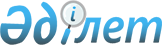 Об оказании социальной помощи отдельным категориям граждан на проезд в городском общественном транспорте (кроме такси) на 2010 год
					
			Утративший силу
			
			
		
					Постановление акимата города Экибастуза Павлодарской области от 12 января 2010 года N 19/1. Зарегистрировано Управлением юстиции города Экибастуза Павлодарской области 8 февраля 2010 года N 12-3-254. Утратило силу в связи с истечением срока действия - на основании письма акимата города Экибастуза Павлодарской области от 22 августа 2011 года N 3-05/221      Сноска. Утратило силу в связи с истечением срока действия - на основании письма акимата города Экибастуза Павлодарской области от 22.08.2011 N 3-05/221.

      В соответствии с подпунктом 14 пункта 1 статьи 31 Закона Республики Казахстан "О местном государственном управлении и самоуправлении в Республике Казахстан", статьей 11 Закона Республики Казахстан "О социальной защите инвалидов в Республике Казахстан", на основании решения Экибастузского городского маслихата (очередная XIX сессия, IV созыв) от 25 декабря 2009 года N 221/19 "О бюджете города Экибастуза на 2010-2012 годы" и в целях возмещения затрат за проезд на общественном пассажирском транспорте отдельных категорий граждан города, акимат города Экибастуза ПОСТАНОВЛЯЕТ:



      1. Установить, что право льготного проезда в размере 50 % от стоимости полного проездного билета в общественном пассажирском транспорте на внутригородских пассажирских маршрутах имеют следующие категории граждан:

      1) пенсионеры по возрасту;

      2) инвалиды 3 группы;

      3) многодетные матери, имеющие 4-х и более детей до 18 лет.



      2. Для подтверждения права на льготный проезд гражданам, указанным в пункте 1 настоящего постановления, необходимо представлять кондуктору (контролеру) следующие документы:

      1) для пенсионеров по возрасту – пенсионное удостоверение;

      2) для инвалидов 3 группы – удостоверение об инвалидности;

      3) для многодетных матерей, имеющих 4–х и более детей до 18 лет - справка Экибастузского городского отделения Павлодарского областного филиала Республиканского государственного казенного предприятия "Государственный центр по выплате пенсии Министерства труда и социальной защиты населения" (по согласованию), подтверждающая получение специального государственного пособия многодетной матери.



      3. Государственным учреждениям "Отдел занятости и социальных программ акимата города Экибастуза" (Аристанов С.А.), "Отдел жилищно-коммунального хозяйства, пассажирского транспорта и автомобильных дорог акимата города Экибастуза" (Векшина Л.П.) совместно с государственным коммунальным предприятием "Экибастузская центральная диспетчерская служба" государственного учреждения "Отдел жилищно-коммунального хозяйства, пассажирского транспорта и автомобильных дорог акимата города Экибастуза" (Шерстюк Т.В.), и предприятиями, осуществляющими пассажирские перевозки общественным пассажирским транспортом (далее – Предприятия) (по согласованию), не реже одного раза в месяц, осуществлять мониторинг пассажиропотока отдельных категорий граждан на внутригородских пассажирских маршрутах.



      4. Государственному учреждению "Отдел жилищно-коммунального хозяйства, пассажирского транспорта и автомобильных дорог акимата города Экибастуза" (Векшина Л.П.) предоставлять в государственное учреждение "Отдел занятости и социальных программ акимата города Экибастуза" данные о долях участия каждого Предприятия в общем объеме внутригородских пассажирских перевозок города Экибастуза в процентном соотношении.



      5. Государственному учреждению "Отдел занятости и социальных программ акимата города Экибастуза" (Аристанов С.А.):

      1) заключить с Предприятиями договора на возмещение услуг по перевозке отдельных категорий граждан на общественном пассажирском транспорте;

      2) составлять расчеты возмещения затрат Предприятиям за проезд на общественном пассажирском транспорте отдельных категорий граждан по представленным данным о долях участия каждого Предприятия согласно пункта 4 настоящего постановления;

      3) производить возмещение затрат Предприятиям на основании расчетов, указанных в подпункте 2 пункта 5 настоящего постановления.



      6. Настоящее постановление вводится в действие по истечении десяти календарных дней после дня его первого официального опубликования и распространяется на правоотношения, возникшие с 1 января 2010 года.



      7. Контроль за исполнением настоящего постановления возложить на заместителей акима города Экибастуза Тулеубаева С.С. и Дычко Н.В.      Аким города Экибастуза                     Н. Набиев
					© 2012. РГП на ПХВ «Институт законодательства и правовой информации Республики Казахстан» Министерства юстиции Республики Казахстан
				